Klaar voor de Praktijk
Trainingsprogramma voor Jonge Dierenartsen 
Aanleiding voor het opzetten van een trainingsprogramma voor jonge dierenartsen is, dat in de praktijk ‘the hit the ground running’ bij hun overstap van de universiteit naar de praktijk te vaak moeizaam verloopt met als gevolg vroegtijdige beëindiging van een veelbelovende praktijkcarrière.Van universiteit-diergeneeskunde naar praktijk-diergeneeskunde
Bij hun overstap van de universiteit naar de praktijk komen jonge dierenartsen vanuit de beschermde omgeving van uitsluitend ‘universiteit-diergeneeskunde’, onvoldoende voorbereid, in de competitieve realiteit van de ‘praktijk- diergeneeskunde’ met andere, nieuwe vaardigheden. 

In de praktijk draait het om communicatieve en uiteenlopende veterinair praktische vaardigheden, om klant beleving en klant compliance, om diergeneeskunde op maat, die bepaald wordt door de mogelijkheden en beperkingen in de praktijk waarin de jonge dierenarts werkzaam zal zijn of is en door de financiële draagkracht van de eigenaar. En, last-but-not-least, gaat het vandaag de dag om goed ondernemerschap! 

Focus op de realiteit van de praktijk 
Wij realiseren ons dat er op dit moment binnen dit thema in ons land al projecten lopen. Niettemin denken wij dat er behoefte is aan en dus ruimte voor een trainingsprogramma met een andere invalshoek. 

Uitgangspunt daarbij is om de werkelijke oorzaken van demotivatie bij de jonge dierenartsen vóór respectievelijk ná hun overstap van de universiteit naar de praktijk te benoemen en aan te pakken. Dat zijn de (vele) uiteenlopende ‘kleine’ kwesties, die met (soms grote) regelmaat en bij herhaling voorkomen in het dagelijkse reilen en zeilen van de praktijk. Uiteindelijk is de optelsom daarvan: verwarring, deceptie en uitputting. De focus van het trainingsprogramma Klaar voor de Praktijk is daarom gericht op de realiteit van de praktijk. Het educatieteam bestaat uit ervaren en succesvolle veldwerkers, die goed bekend zijn met de veterinaire praktijk. De trainers zijn, naast externe non- veterinaire experts (zoals financiële en bedrijfsexperts), vooral ervaren practici die zich al bewezen hebben, vakinhoudelijk en als ondernemer. Bij thema’s die zich daar goed voor lenen, zetten we tandem-docenten in. 

Extra coaching naast het trainingsprogramma 
De dierenartsen in het Klaar voor de Praktijk trainers- team zijn in principe collega’s die minimaal 10 jaar ervaring hebben in de praktijk voor gezelschapsdieren. Gedurende de looptijd (5 maanden) van het Klaar voor de Praktijk Trainingsprogramma zijn deze collega’s ook naast het trainingsprogramma beschikbaar 

voor individuele coaching op afstand (via telefoon en/of e-mail). De beschikbaarheid van deze laagdrempelige quickly available consultation moments zijn van groot belang voor de (vele) uiteenlopende ‘kleine’ kwesties in het dagelijkse reilen en zeilen van de praktijk, die niet aan de orde gekomen zijn tijdens het trainingsprogramma. 
Opzet van het trainingsprogramma
Het trainingsprogramma voor een run van 16 jonge dierenartsen neemt 5 maanden in beslag en bestaat uit 6 modules met in principe telkens 4 weken tussentijd. Een module bestaat uit een ééndaagse workshop, die gehouden wordt in het EduVet Veterinair Trainingscentrum in Veenendaal, met vóóraf huiswerk in de vorm van een e-learning, praktijk opdracht en/of toets. Het ‘huiswerk’ is vooral ook bedoeld om praktijkervaringen te verzamelen, obstakels te herkennen en die met elkaar te delen tijdens de workshops.

Data eerste run 2019
12 januari (Module 1), 9 februari (Module 2), 16 maart (Module 3) en 6 april (Module 4), 11 mei (Module 5) en 8 juni (Module 6).

Locatie – Informatie
Locatie: EduVet Veterinair Trainingscentrum, Accustraat 3-5, 3903 LX Veenendaal + 31 (0) 318 - 53 12 46, info@eduvet.nl, www.eduvet.nl. Informatie: Eveline Meijer, EduVet Onderwijs. 

Deelname kosten
Dankzij founding partners ABN-AMRO, Hills Pet Nutrition, Brocacef, Raadgevers Kuijkhoven, Phytotreat, Prins Petfoods, Dierenarts Plus en EduVet Veterinair Trainingscentrum kan het trainingsprogramma worden aangeboden van € 1.200 ex BTW (€1452 incl. BTW) voor € 475 excl. BTW (€ 574,75 incl. BTW). 

Inschrijving 
Je kunt je inschrijven via onze website www.eduvet.nl. Je ontvangt vervolgens per e-mail een factuur. Na ontvangst van de betaling is jouw inschrijving definitief. Definitieve Inschrijving op volgorde van binnenkomst van de betalingen. Maximaal aantal deelnemers voor de eerste run is 16.Founding Partners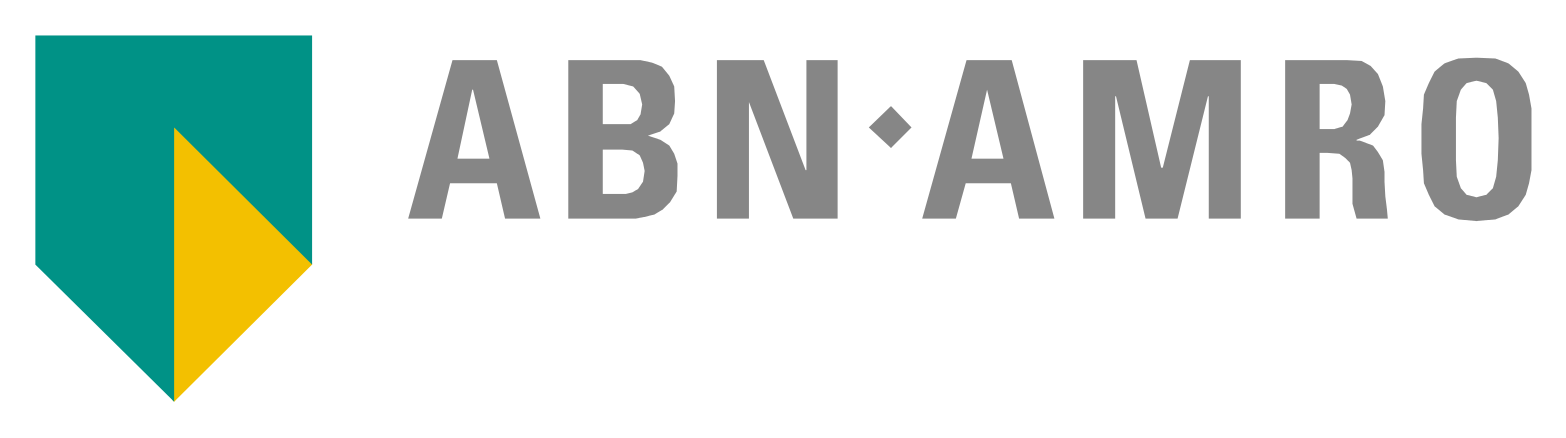 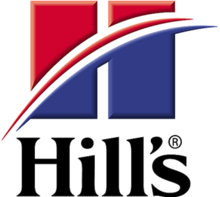 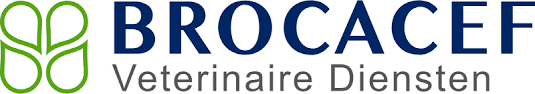 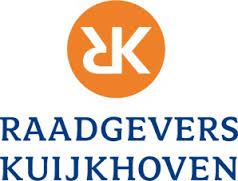 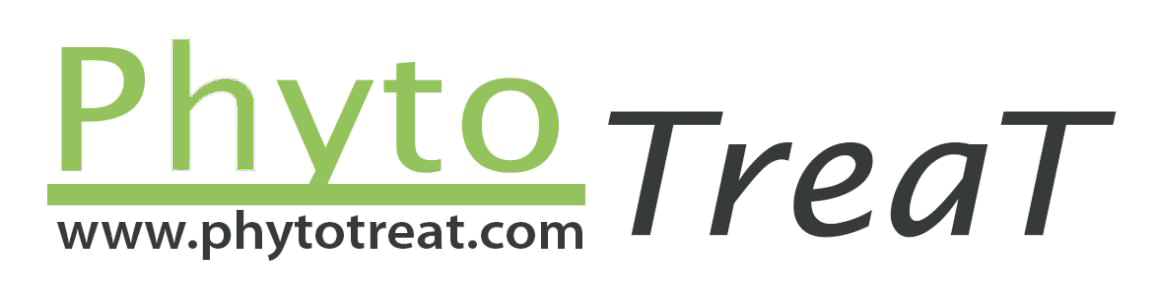 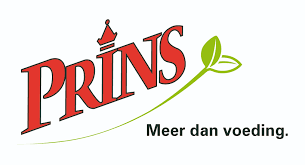 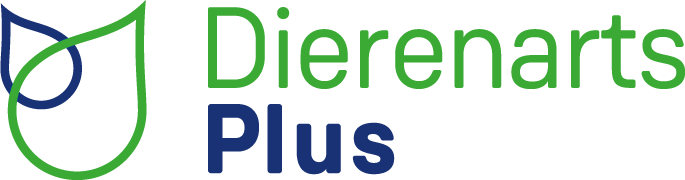 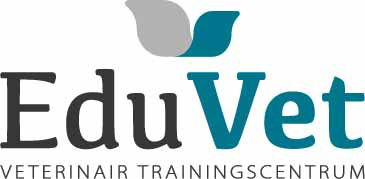 Accreditatie 
PE-Veterinair en Collectief Praktiserende Dierenartsen (CPD).OVERZICHT LESPROGRAMMA KLAAR VOOR DE PRAKTIJK 2018/2019Module 1De medewerker als mensPassie en drijfverenGedrag en communicatie: DISC-methodeIdem: Je eigen DISC-methodeIdem: DISC en teamdymaniekModule 2De medewerker en de klant
Klantbeleving en identiteit van de praktijkIdem Communicatie met de klant in de praktijkIdem Module 3De medewerker als vakmanMethodisch handelen en vastleggenAnamneseAanvullende diergezondheidsdisciplinesBudgetgerichte diergeneeskundeModule 4De medewerker als vakman in een ondernemingMens-Vakman-OndernemerIn-huis coaching voor de startende dierenartsEfficiencyFinanciële bedrijfsresultaten Module 5De medewerker in een ondernemingOmnichannelEthische kwestiesWinkel in de dierenkliniekPraktijkvormenModule 6De medewerker als zelfstandig ondernemer Financiën en VerzekeringenTestimonials van jonge veterinaire ondernemersKlaar voor de Praktijk? En dan?Plenaire evaluatie van de training